Autorzy opracowania:Krzysztof PietrzakAdam BroniszJulita Dworak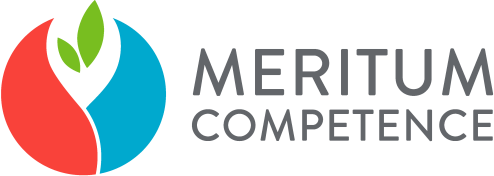 Meritum Competenceul. Syta 135, 02-987 Warszawaszkolenia@meritumnet.pl, azbest@meritumnet.pl, audyt@meritumnet.plwww.szkolenia.meritumnet.plMrągowo, 2017Spis treściWykaz skrótów i wyjaśnienia pojęć	51	Wstęp	62	Streszczenie w języku niespecjalistycznym	63	Spójność z dokumentami strategicznymi i programowymi	84	Charakterystyka obszaru Gminy Mrągowo	114.1	Demografia	124.2	Gospodarka	134.2.1	Rolnictwo	134.2.2	Turystyka	144.2.3	Zabytki	164.3	Przemysł	185	Ocena aktualnego stanu środowiska Gminy Mrągowo – obszary interwencji	195.1	Ochrona klimatu i jakości powietrza	195.1.1	Podsumowanie	225.2	Zagrożenia hałasem	235.2.1	Podsumowanie	255.3	Pola elektromagnetyczne	255.3.1	Podsumowanie	275.4	Gospodarowanie wodami	275.4.1	Wody powierzchniowe	275.4.2	Obszary zagrożone podtopieniami	315.4.3	Wody podziemne	315.4.4	Podsumowanie	335.5	Gospodarka wodno-ściekowa	345.5.1	Podsumowanie	365.6	Zasoby geologiczne	375.6.1	Podsumowanie	385.7	Gleby	385.7.1	Podsumowanie	395.8	Gospodarka odpadami i zapobieganie powstawaniu odpadów	395.8.1	Podsumowanie	405.9	Zasoby przyrodnicze	415.9.1	Bioróżnorodność	415.9.2	Formy ochrony przyrody	425.9.3	Podsumowanie	485.10	Zagrożenia poważnymi awariami	495.10.1	Podsumowanie	496	Powiązania obszarów interwencji z zagadnieniami horyzontalnymi	517	Podsumowanie efektów realizacji dotychczasowego POŚ oraz prognoza stanu środowiska na lata obowiązywania aktualnego POŚ	528	Cele programu ochrony środowiska, zadania i ich finansowanie	539	Monitoring, ewaluacja i sprawozdawczość z realizacji Programu Ochrony Środowiska	59Spis rysunków	60Spis tabel	60Spis wykresów	61Wykaz skrótów i wyjaśnienia pojęćNFOŚiGW - Narodowy Fundusz Ochrony Środowiska i Gospodarki WodnejOZE – Odnawialne Źródła EnergiiGUS- Główny Urząd StatystycznyPOŚ – Program Ochrony ŚrodowiskaWIOŚ – Wojewódzki Inspektorat Ochrony ŚrodowiskaJST - Jednostka/i samorządu terytorialnego JCWPd – Jednolita Część Wód PodziemnychGZWP – Główny Zbiornik Wód Podziemnych JCW – Jednolita Część WódPSZOK – Punkt Selektywnej Zbiórki Odpadów KomunlanychAnaliza SWOT – nazwa analizy jest akronimem słów z języka angielskiego: Strenght (mocne strony), Weaknesses (słabe strony), Opportunities (szanse), Threats (zagrożenia)WstępNiniejszy dokument, został opracowany zgodnie z art. 17 ustawy z dnia 27 kwietnia 2001 r. Prawo ochrony środowiska (Dz. U. z 2017 r. poz. 519, z późn. zm.), uwzględniając część strategii „Bezpieczeństwo Energetyczne i Środowisko” dotyczących ochrony środowiska. Program Ochrony Środowiska dla Gminy Mrągowo jest podstawowym dokumentem koordynującym działania na rzecz ochrony środowiska na terenie gminy. Zawiera cele i zadania, które powinna realizować gmina w celu ochrony środowiska w jej granicach administracyjnych. Dokument ten został opracowany zgodnie z najnowszymi wytycznymi Ministerstwa Środowiska: Wytyczne do opracowania wojewódzkich, powiatowych i gminnych programów ochrony środowiska, Warszawa 2 września 2015.Program podsumowuje stan środowiska gminy oraz zawiera zestawienie jej słabych i mocnych stron (analiza SWOT).Dzięki kompleksowemu ujęciu stanu środowiska na terenie gminy możliwe stało się zdefiniowanie na tej podstawie najważniejszych celów środowiskowych, do jakich powinno się dążyć kierując dobrem środowiska i ideą zrównoważonego rozwoju.Streszczenie w języku niespecjalistycznym Podstawowym celem sporządzania i uchwalania Programu Ochrony Środowiska jest realizacja przez jednostki samorządu terytorialnego polityki ochrony środowiska zbieżnej z założeniami najważniejszych dokumentów strategicznych i programowych. POŚ stanowi podstawę funkcjonowania systemu zarządzania środowiskiem spajającą wszystkie działania i dokumenty dotyczące ochrony środowiska i przyrody na szczeblu JST. W niniejszym dokumencie dokonano oceny aktualnego stanu środowiska oraz przeanalizowano możliwości jego poprawy na terenie Gminy Mrągowo z uwzględnieniem dziesięciu obszarów przyszłej interwencji: Ochrona klimatu i jakości powietrza,Gospodarowanie wodami,Gleby,Zasoby geologiczne,Zasoby przyrodnicze,Zagrożenia hałasem,Pola elektromagnetyczne,Gospodarka wodno-ściekowa,Gospodarka odpadami oraz zapobieganie powstawaniu odpadów,Zagrożenia poważnym awariami.Każdy z dziesięciu wyżej wymienionych obszarów zawiera podsumowanie i analizę SWOT, która ma na celu pokazania mocnych stron gminy oraz tych, które wymagają interwencji.W Programie Ochrony Środowiska zostało ujęte 11 zadań, jakie Gmina Mrągowo zamierza zrealizować w celu poprawy stanu środowiska. Zadania te będą dotyczyły: poprawy jakości powietrza oraz gospodarki wodno–ściekowej. Do zadań przypisano wskaźniki realizacji, które ułatwią prowadzenie monitoringu realizacji POŚ oraz będą stanowiły podstawę przygotowywania raportu z jego realizacji.Spójność z dokumentami strategicznymi i programowymiNiniejszy dokument spójny jest z celami oraz kierunkami interwencji/działań ujętych m. in. w następujących dokumentach strategicznych:Strategia Rozwoju Kraju 2020:Obszar strategiczny II. Konkurencyjna gospodarka:Cel II.6. Bezpieczeństwo energetyczne i środowisko:Priorytetowy kierunek interwencji II.6.2. Poprawa efektywności energetycznej;Priorytetowy kierunek interwencji II.6.2. Poprawa stanu środowiskaStrategia „Bezpieczeństwo Energetyczne i Środowisko”:Cel 2. Zapewnienie gospodarce krajowej bezpiecznego i konkurencyjnego zaopatrzenia w energię:Kierunek interwencji 2.2. Poprawa efektywności energetycznej;Cel 3. Poprawa stanu środowiska:Kierunek interwencji 3.2. Racjonalne gospodarowanie odpadami, w tym wykorzystanie ich na cele energetyczne;Plan gospodarowania wodami na obszarze dorzecza Wisły:Osiągnięcie dobrego stanu/potencjału ekologicznego JCWP rzecznych, Osiągnięcie dobrego stanu/potencjału ekologicznego JCWP jeziornych Zapobieganie lub ograniczanie ilości zanieczyszczeń wprowadzanych do JCWPd,Zapobieganie pogorszeniu oraz poprawa stanu JCWPd,Ochrona i podejmowanie działań naprawczych, a także zapewnianie równowagi między poborem a zasilaniem tych wód, tak aby osiągnąć ich dobry stan.Krajowy program oczyszczania ścieków komunalnychBudowa sieci kanalizacyjnej,Wyposażenie aglomeracji w oczyszczalnie ścieków i zapewnienie odpowiednich standardów oczyszczania.Program Ochrony Powietrza dla Strefy Warmińsko – MazurskiejCel szczegółowy: przywrócenie naruszonych standardów jakości powietrza, a przez to poprawa warunków życia mieszkańców, podwyższenie standardów cywilizacyjnych oraz lepsze jakości życia w aglomeracjiKierunek interwencji: redukcja emisji dwutlenku węgla poprzez termomodernizację budynków,Kierunek interwencji: Wdrażanie instalacji OZE, jako alternatywnych źródeł energii.Programu Ochrony Środowiska dla Województwa Warmińsko–MazurskiegoPoprawa jakości powietrza, ograniczenie emisji gazów cieplarnianych;Zapewnienie odpowiedniej ilości i jakości wody;Ochrona wód i gleb przed zanieczyszczeniem ściekami;Programu Ochrony Środowiska dla Powiatu Mrągowskiego na lata 2016-2019 z perspektywą do roku 2023:Poprawa stanu jakości wód powierzchniowych oraz podziemnych,Edukacja społeczeństwa na temat ochrony środowiska oraz o negatywnym wpływie braku przestrzegania zasad ochrony środowiska,Redukcja emisji CO 2.Projekt założeń do planu zaopatrzenia w ciepło, energię elektryczną i paliwa gazowe dla obszaru gminy Mrągowo:Racjonalizacja w zakresie użytkowania energii elektrycznej w budynkach mieszkalnych/użyteczności publicznej.Wielkie Jeziora Mazurskie 2020 – StrategiaWysoki poziom edukacji i partycypacji społecznej,Wysokiej jakości środowisko przyrodnicze – rozwinięta , nowoczesna infrastruktura ochrony środowiska przyrodniczego, wysoki poziom świadomości ekologicznej mieszkańców.Strategia rozwoju społeczno-gospodarczego województwa warmińsko-mazurskiego do roku 2025:Nowoczesna infrastruktura rozwoju: zwiększenie zewnętrznej dostępności komunikacyjnej oraz wewnętrznej spójności;Dostosowanie do potrzeb sieć nośników energii;Poprawa jakości i ochrona środowiska przyrodniczego.Niniejszy POŚ kontynuuje cele Programu Ochrony Środowiska dla Gminy Mrągowo na lata 2014-2017 z perspektywą do roku 2021: Cel: Poprawa jakości powietrza;Cel: Poprawa jakości wód;Cel: Podnoszenie świadomości ekologicznej społeczeństwa.Charakterystyka obszaru Gminy MrągowoGmina Mrągowo jest gminą wiejską. Jej powierzchnia wynosi 295 km2[]. Położona jest w centralnej części województwa warmińsko-mazurskiego, w powiecie mrągowskim. Rysunek . Położenie Gminy Mrągowo na tle powiatu oraz sąsiadujących gmin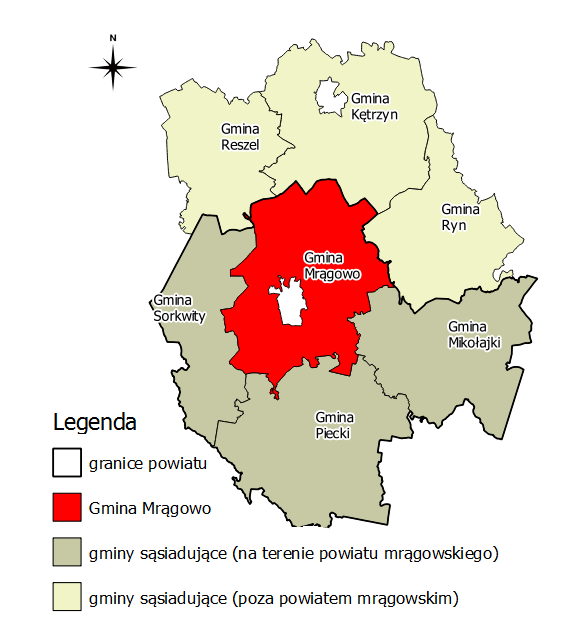 Źródło: Opracowanie własneGmina Mrągowo graniczy: Od zachodu z gminą Sorkwity (powiat mrągowski);Od południa z gminą Piecki (powiat mrągowski);Od wschodu z gminą Mikołajki (powiat mrągowski) i gminą Ryn (powiat giżycki);Od północy z gminą Kętrzyn i gminą Reszel(powiat kętrzyński);z gminą miejską Mrągowo. W skład gminy wchodzi 31 sołectw, na które składają się 64 miejscowości Pod względem fizjograficznym gmina jest położona w makroregionie Pojezierza Mazurskiego, w przeważającej części w mezoregionie Pojezierza Mrągowskiego. Wschodni kraniec gminy leży w obrębie mezoregionu Krainy Wielkich Jezior Mazurskich.Morfologia obszaru gminy jest dość zróżnicowana. Została ukształtowana przez lądolód zlodowacenia północnopolskiego – głównie w jego fazie pomorskiej, a zmodyfikowana (złagodzona) przez holoceńskie procesy denudacyjno – akumlacyjne. Dominującą jednostką jest wysoczyzna moreny dennej o falistej powierzchni, zbudowana głównie z gliny zwałowej. Miejscami (rejon Polskiej Wsi, Kosewa) występuje falisty, piaszczysty sandr.DemografiaW 2016 roku Gminę Mrągowo zamieszkiwało 7966 osób, z czego 50,5 % (4024 osób) stanowiły kobiety, a 49,5 % (3942 osób) mężczyźni. 100% mieszkańców zamieszkuje tereny wiejskie. Gęstość zaludnienia w gminie wynosi 27 osób/km2 i jest niższa niż średnia dla powiatu mrągowskiego (48 osób/km2). Ludność w wieku przedprodukcyjnym stanowi 19,3 % ogółu ludności gminy. Ludność w wieku produkcyjnym stanowi 66 % mieszkańców gminy. W wieku poprodukcyjnym jest 14,7 % ludności. Wykres . Struktura wieku mieszkańców w Gminie Mrągowo w 2016 roku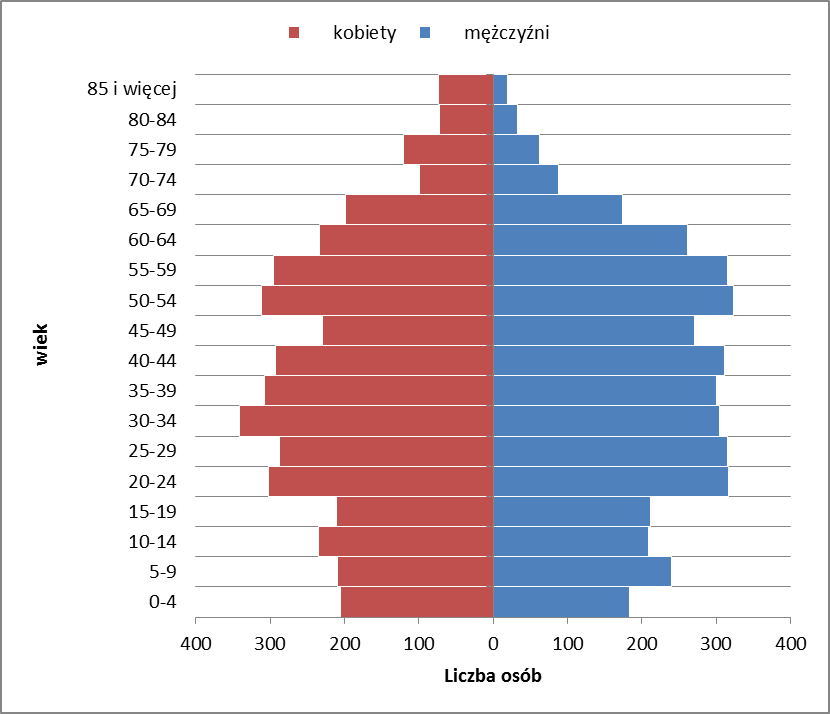 Źródło: Opracowanie własne, na podstawie danych GUS Najliczniejszą grupą wiekową w Gminie Mrągowo są mieszkańcy w wieku produkcyjnym, w tym mieszkańcy w przedziale wieku 20-39 lat. Liczną grupę stanowią mieszkańcy w przedziale między 50 a 69 rokiem życia. GospodarkaRolnictwoWażną gałęzią gospodarki w gminie Mrągowo jest rolnictwo. Według danych Powszechnego Spisu Rolnego z 2010 r. w gminie znajdują się 1052 gospodarstwa rolne, z czego 624 (59,3%) o powierzchni powyżej 1 ha i 223 (21,2%) o powierzchni powyżej 15 ha. Średnia powierzchnia gospodarstwa rolnego (wg użytków rolnych) wynosi 16,75 ha. Rysunek . Struktura użytkowania gruntów rolnych w Gminie Mrągowo w 2014 roku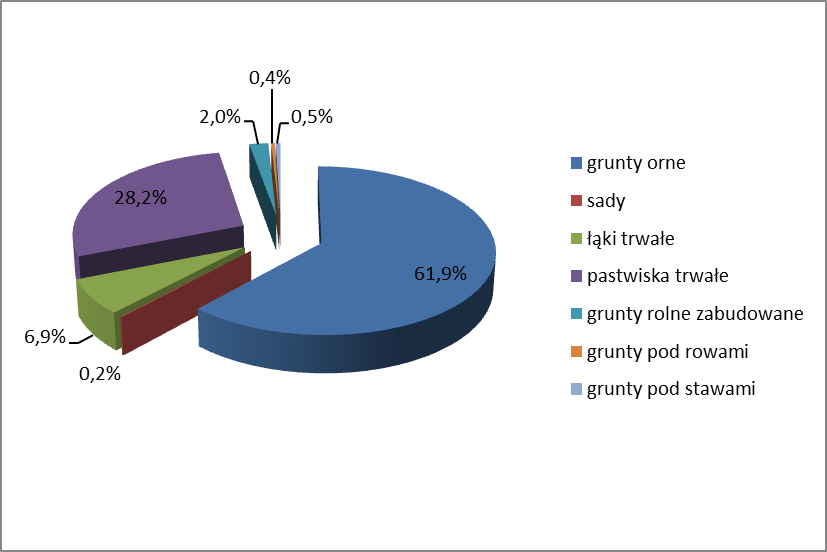 Źródło: Opracowanie własneUżytki rolne w dobrej kulturze zajmują ponad 17,1 tys. ha. Blisko 51% użytków rolnych stanowią zasiewy (8989 ha), z czego zboża stanowią 57% powierzchni zasiewów, po 6,5% uprawy przemysłowe oraz rzepak i rzepik, 2,7% – ziemniaki. 478 gospodarstw utrzymuje zwierzęta gospodarskie. W hodowli dominuje hodowla bydła oraz drobiu, jedynie 70 gospodarstw utrzymuje trzodę chlewną. TurystykaGmina Mrągowo swoją atrakcyjność zawdzięcza położeniu w sąsiedztwie jezior, które stanowią główną atrakcje turystyczną regionu. Przez obszar gminy przebiega wiele szklaków turystycznych m.in: Wodnychszlak kajakowy rzeki Krutyni o znaczeniu między narodowym;szlak kajakowy w ciągu rzeki Dajny, przebiegający przez jeziora: Wągiel, Wierzbowskie, Czos, Juno, Kiersztanowskie;szlak żeglowny łączącym jezioro Czos z Wielkimi Jeziorami Mazurskimi projektowanym kanałem wodnym; przebieg tego kanału pokazano schematycznie na rysunku studium;Rowerowych międzyregionalnych:Trasa międzyregionalna Suwałki – Orzysz – Mrągowo – Biskupiec - Olsztyn, która umożliwia powiązanie Suwałk i Olsztyna. Łączy część środkową województwa ze wschodnią;Trasa międzyregionalna Karwica - Ruciane Nida – Mrągowo - Święta Lipka – Drogosze, która umożliwia połączenie tras międzynarodowych przebiegających przez województwo.Trasa międzyregionalna Mrągowo – Ryn, która wiąże ze sobą pojezierze Mrągowskie z Wielkimi Jeziorami Mazurskimi.Rowerowych lokalnych:Szlak wokół jeziora .Juno: Mrągowo -Popowo Sałęckie - Szestno - Kiersztanowo – Polska Wieś- _MrągowoSzlak Duża Pętla Mrągowska: Mrągowo - Wierzbowo - Żabieniec - Jakubowo - ProbarkSzlak Lasy Sorkwickie: Lasowiec – Gązwa – Stama – Młynik – Bałowo – Pustniki – Stary Gieląd – Sorkwity –Bagienice Małe – LasowiecSzlak wokół jeziora Czos, Świeta Lipka- Pilec- Gizewo- Polska Wieś- Mrągowo- Popowo Sałęckie- Muntowo-Użranki- Jora Wielka, Muntowo- Kosewo- Jeziorko, Nikutowo - Krzywe – Brejdyny.Pieszych:Szlak im. Melchiora Wańkowicza: Sorkwity - Bieńki - Babięta - Spychowo – Zgon (59 km)Szlak im. Karola Małłka Pranie - Karwica Mazurska – Krutyń (20 km)"Szlak pięciu jezior" Mrągowo - Marcinkowo - Polska Wieś – Mrągowo (14 km)Szlak "Góra Czterech Wiatrów"  w Mrągowie Mrągowo - Miejski Las - Góra Czterech Wiatrów (8 kmSzlak pieszy "Szestno" (8 km)Mrągowski Szlak Turystyczny Poznaj Mrągowo (12 km)Trasa pieszo - rowerowa nasypem kolejowym Mrągowo - Piecki	13 kmPonadto w gminie znajdują się liczne trasy spacerowe i dydaktyczne. W miesiącach zimowych w Gminie Mrągowo istnieje możliwość skorzystania ze stoku narciarskiego przy ośrodku „Góra czterech Wiatrów” oraz szlaków narciarstwa biegowego. ZabytkiDo zabytków znajdujących się w Ewidencji Zabytków zaliczamy następujące obiekty (stan na 31 marca 2017):Bagienice Małecmentarz ewangelicki, nr rej.: 3629 z 19.02.1986Bożekaplica, 1833, nr rej.: 888 z 15.08.1968zespół dworski i folwarczny, 1 i 2 poł. XIX:dwór, 1848, nr rej.: 3169 z 28.06.1993park, nr rej.: 3596 z 13.04.1984folwark, nr rej.: 3170 z 21.06.1993:rządcówkaspichrz i stajniaowczarniakuźniaoborazlewnia mlekastodołaBudziskacmentarz ewangelicko-augsburski, nr rej.: 3630 z 19.02.1986cmentarz ewangelicko-augsburski, nr rej.: 3631 z 19.02.1986Gronowodwór, pocz. XIX, nr rej.: 893 z 15.08.1968Krzywecmentarz ewangelicko-augsburski , przy drodze na Brejdyny, nr rej.: 3632 z 19.02.1986cmentarz ewangelicko-augsburski , przy drodze na Mrągowo, nr rej.: 3633 z 5.03.1986Lembruk cmentarz ewangelicki, nr rej.: 3634 z 19.02.1986Muntowocmentarz ewangelicko-augsburski, przy drodze do Zalca, nr rej.: 3641 z 19.02.1986cmentarz ewangelicko-augsburski, przy drodze do Użranek, nr rej.: 3642 z 20.02.1986Nikutowocmentarz ewangelicki, nr rej.: 3643 z 19.02.1986Polska Wieścmentarz ewangelicki, nr rej.: 3644 z 19.02.1986Popowo Salęckiepark, nr rej.: 3548 z 17.03.1983Ruska Wieścmentarz ewangelicki, nr rej.: 3645 z 19.02.1986Rydwągicmentarz ewangelicki, nr rej.: 3646 z 19.02.1986Szestnokościół ewangelicki pw. Świętego Krzyża, (XV), XVII, nr rej.: A263 (S/109) z 22.03.1957otoczenie (d. cmentarz przy kościele), XVII, nr rej.: A4660 z 13.12.2016cmentarz ewangelicko-augsburski, XVIII, nr rej.: 3647 z 19.07.1986ruiny zamku, XVIIIXX, nr rej.: 600 z 18.07.1961 oraz 952 z 30.07.1968park zamkowy, XVIIIXX, nr rej.: 3602 z 2.05.1984dwór, 2 poł. XIX, nr rej.: 3172 z 8.02.1999Użrankikościół ewangelicki, ob. rzym. kat. par. pw. św.. Apostołów Piotra i Pawła, 1895, nr rej.: A2284 z 8.09.2006Wyszemborkcmentarz ewangelicko augsburski (z alejką lipową, XIX, nr rej.: 3648 z 19.02.1986PrzemysłW Gminie Mrągowo zarejestrowane podmioty gospodarki narodowej (624 podmioty) należą głównie do sektora prywatnego (615 podmioty). Tabela . Podmioty gospodarki narodowej zarejestrowane w rejestrze REGON wg sekcji PKDŹródło: Opracowanie własne na podstawie danych GUS, 2016Najwięcej podmiotów gospodarki narodowej na terenie Gminy Mrągowo zarejestrowane jest jako sekcja G–handel hurtowy i detaliczny; naprawa pojazdów samochodowych włączając motocykle (160) oraz sekcja F—Budownictwo (108).Ocena aktualnego stanu środowiska Gminy Mrągowo – obszary interwencjiOchrona klimatu i jakości powietrzaGmina Mrągowo leży w mazurskim regionie klimatycznym, w mazurskiej dzielnicy klimatycznej. Zaznacza się tu duży wpływ klimatu kontynentalnego. Pojezierze Mrągowskie charakteryzuje się największym zachmurzeniem, największym prędkościami wiatru i poza regionami górskimi należy do jednych z najzimniejszych rejonów Polski: Średnia roczna temperatury wynosi 6,6oC;Najwyższe średnie maksima występują zwykle w lipcu, którego średnia miesięczna temperatura wynosi 17,4 oC;Najzimniejszy jest luty ze średnią temperaturą - 4,8 oC;Wyniesienie nad poziom morza, duże nagromadzenie otwartych zbiorników wodnych, a także terenów podmokłych powoduje, że poszczególne pory roku wkraczają tu w innych terminach, niż w pozostałych regionach kraju. Wpływ wód powierzchniowych zaznacza się także w wyższej wilgotności powietrza. Średnio w roku notuje się 38 dni z mgłą. Najwięcej dni słonecznych przypada na maj i czerwiec oraz wrzesień, natomiast najmniej na listopad i grudzień. W ciągu całego roku jest tu ok. 110 dni z pełnym zachmurzeniem i ok. 160 dni z zachmurzeniem częściowym. Średnia roczna suma opadów wynosi 576 mm. Minimum przypada na marzec (23 mm), a maksimum na lipiec (78 mm). W układzie rocznym dominują wiatry z kierunku południowo-zachodniego i zachodniego. Zdecydowanie najrzadziej wieją wiatry z kierunku północno-wschodniego, a także północnego i wschodniego. Długość okresu wegetacyjnego to około 209 dni.Największym źródłem zanieczyszczeń powietrza na terenie gminy jest niska emisja. Niewątpliwym problemem jest spalanie w domowych piecach paliw niskiej jakości, a także odpadów, w tym tworzyw sztucznych, gumy i tekstyliów. W związku z tym do atmosfery przedostają się duże ilości szkodliwych dla zdrowia ludzi związków chemicznych. Nasila się to szczególnie w sezonie grzewczym. Jednakże, ze względu na niską gęstość zaludnienia, zagrożenie takie ogranicza się do niewielkich obszarów. Emisja taka może powodować wyraźne okresowe pogorszenie stanu sanitarnego powietrza na terenach zasiedlonych i w ich bezpośrednim sąsiedztwie.W celu ochrony klimatu i poprawy jakości powietrza gmina zobowiązana jest do wykonywania działań zmniejszających negatywne skutki działalności człowieka na stan atmosfery. Głównymi działaniami są m.in. ograniczenie emisji gazów i pyłów do atmosfery, których źródłem jest niska emisja. Ponadto pozytywny wpływ na stan atmosfery ma poprawa efektywności energetycznej budynków czy wdrażanie odnawialnych źródeł energii. Badania stanu aerosanitarnego powietrza zostały przeprowadzone w 2015 roku przez Wojewódzki Inspektorat Ochrony Środowiska w Olsztynie na terenie całego województwa warmińsko-mazurskiego, w którym wydzielone są 3 strefy dla których dokonuje się oceny jakości powietrza:•	PL2801 miasto Olsztyn,•	PL2802 miasto Elbląg,•	PL2803 strefa warmińsko-mazurska.Gminę Mrągowo znajduje się w  do strefy warmińsko-mazurskiej.Klasa wynikowa strefy dla każdego zanieczyszczenia odpowiada klasyfikacji na podstawie najmniej korzystnych wyników badań w strefie. Oznaczenie klas przyjęto wg. instrukcji GIOŚ i kodowania stosowanego w raportowaniu wyników do Europejskiej Agencji Środowiska:A - stężenia zanieczyszczenia na terenie strefy nie przekraczają odpowiednio poziomów dopuszczalnych lub poziomów docelowych,A1 - oznaczenie strefy pod kątem pyłu zawieszonego PM2.5, w przypadku osiągnięcia poziomu określonego dla fazy II tj. 20 µg/m3,C1 - oznaczenie strefy pod kątem pyłu zawieszonego PM2.5, w przypadku braku osiągnięcia poziomu określonego dla fazy II tj. 20 µg/m3,C - jeżeli stężenia zanieczyszczeń na terenie strefy przekraczają poziomy dopuszczalne lub poziomy docelowe,D1 - jeżeli stężenie zanieczyszczenia ozonem troposferycznym na terenie strefy nie przekracza poziomu celu długoterminowego,D2 - jeżeli stężenia zanieczyszczenia ozonem troposferycznym na terenie strefy przekracza poziom celu długoterminowego.Tabela . Klasyfikacja strefy z uwzględnieniem kryteriów określonych w celu ochrony zdrowiaŹródło: Ocena roczna jakości powietrza w województwie Warmińsko-Mazurskim w 2015 rokuDla poziomu dopuszczalnego dwutlenku siarki, dwutlenku azotu, ołowiu, benzenu, tlenku węgla oraz poziomu docelowego kadmu, arsenu, niklu strefę warmińsko-mazurską zaliczono do klasy A. Również w przypadku pyłu PM2,5 strefę zaliczono do klasy A.PM10W żadnej ze stref nie stwierdzono przekroczenia poziomu dopuszczalnego dla średniej rocznej. W strefie warmińsko-mazurskiej zanotowano przekroczenie poziomu dopuszczalnego ze względu na liczbę dni z wartościami powyżej 35 µg/m3. Strefę warmińsko-mazurską zakwalifikowano do klasy C.Benzo(a)pirenOcenę przeprowadzono w oparciu o wyniki pomiarów zawartości benzo(a)pirenu(WWA) w pyle PM10 z sączków eksponowanych na stanowiskach w Elblągu, Olsztynie, Iławie, Nidzicy i stacji KMŚ Puszcza Borecka. W dwóch strefach – miasto Elbląg i strefie warmińsko-mazurskiej zanotowano przekroczenie poziomu docelowego. Średnia roczna z wyników pomiarów wynosiła kolejno: •	Nidzica – 3,1 ng/m3,•	Elbląg – 2,0 ng/m3,•	Olsztyn – 1,3 ng/m3,•	Iława – 3,3 ng/m3,•	KMŚ Puszcza Borecka – 0,3 ng/m3.OzonDo klasyfikacji uwzględniono stężenia zmierzone na sześciu stanowiskach pomiarowych na terenie województwa warmińsko-mazurskiego. Na żadnym ze stanowisk pomiarowych nie zanotowano przekroczenia poziomu docelowego. Najwyższą średnią liczby dni z ostatnich trzech lat, w których stwierdzono ośmiogodzinną średnią kroczącą z wartością powyżej 120 µg/m3 , zanotowano na stacji znajdującej się w Puszczy Boreckiej (ok. 80 km na północny-wschód) – 11 dni . W każdej ze stacji na terenie województwa zanotowano przekroczenie poziomu celu długoterminowego.PodsumowanieAnaliza SWOTZagrożenia hałasem Podstawowym źródłem hałasu na terenie Gminy Mrągowo jest ruch samochodowy. Pojazdy biorące udział w ruchu nie emitują na ogół hałasu o wysokich poziomach, jednakże ze względu na dużą liczbę źródeł emitujących jednocześnie ten rodzaj hałasu uważany jest za najbardziej uciążliwy dla środowiska. Tabela 3 przedstawia liczbę pojazdów przejeżdżających przez drogi DK 16 oraz DK 59 w poszczególnych przedziałach czasowych. Największe natężenie ruchu w obu przypadkach zaobserwowano w godzinach od 06:00 do 18:00.Na wartości poziomów dźwięku hałasu drogowego mają przede wszystkim wpływ takie wielkości i parametry jak:natężenie ruchu,moc akustyczna emitowana przez pojazdy biorące udział w ruchu,średnia prędkość potoku ruchu,liczba źródeł na jednostkę powierzchni,rodzaj i stan nawierzchni.Tabela .Natężenie ruchu na odcinkach dróg poddanych analizie Źródło: GDDKiANa terenie powiatu mrągowskiego zlokalizowane są dwa stanowiska pomiarowe stopnia natężenia hałasu. Na drodze krajowej nr 16 oraz 59. Gmina Mrągowo wchodzi w zakres analizowanych obszarów wokół odcinków dróg krajowych objętych przedmiotowym opracowaniem. Analizy wykonane zostały przez GDDKiA. W zasięgu analizy na terenie Gminy Mrągowo znalazły się: tereny o zabudowie rozproszonej, lasy oraz wody. Liczbę lokali mieszkaniowych i liczbę osób narażonych na hałas wg wskaźnika LDWN i LN przedstawia poniższa tabela.  Tabela . Liczba osób i budynków mieszkalnych narażonych na hałas komunikacyjny 
w Gminie MrągowoLDWN - długookresowy średni poziom dźwięku A wyrażony w decybelach (dB), wyznaczony w ciągu wszystkich dób w roku, z uwzględnieniem pory dnia (rozumianej jako przedział czasu od godz. 6:00 do godz. 18:00), pory wieczoru (rozumianej jako przedział czasu od godz. 18:00 do godz. 22:00) oraz pory nocy (rozumianej jako przedział czasu od godz. 22:00 do godz. 6:00);LN - długookresowy średni poziom dźwięku A wyrażony w decybelach (dB), wyznaczony w ciągu wszystkich pór nocy w roku (rozumianych jako przedział czasu od godz. 22:00 do godz. 6:00)Źródło: GDDKiATabela . Dopuszczalne normy hałasu w środowisku wyrażone LDWN i  LNŹródło: Rozporządzenie Ministra z dnia 14 czerwca 2007 roku w sprawie dopuszczalnych poziomów hałasu
 w środowiskuZ analiz przeprowadzonych przez GDDKiA wynika, że przekroczone zostały wartości dopuszczalne wskaźnika LDWN i LN. Stan akustyczny środowiska na DK 16 i DK59 kształtował się na poziomie niedobrym bądź złym. W Gminie Mrągowo wystąpiły przekroczenia >15 dB. PodsumowanieAnaliza SWOTPola elektromagnetyczneZgodnie z art. 123 i 124 ustawy z dnia 27 kwietnia 2001 r. Prawo ochrony środowiska Wojewódzki Inspektor Ochrony Środowiska w ramach państwowego monitoringu środowiska powinien prowadzić okresowe badania kontrolne poziomów pól elektromagnetycznych oraz aktualizować corocznie rejestr zawierający informacje o terenach, na których stwierdzono przekroczenie dopuszczalnych poziomów pól elektromagnetycznych. Na podstawie monitoringu prowadzonego przez WIOŚ w Olsztynie wynika, że występujące w środowisku na terenie województwa warmińsko –mazurskiego poziomy pól elektromagnetycznych są mniejsze od poziomów dopuszczalnych (dopuszczalny poziom w zależności od częstotliwości wynosi od 7 V/m do 20 V/m). Liczba stacji bazowych telefonii komórkowej wraz z rozwojem technologii stale się zwiększa jednak na terenie Gminy Mrągowo nie występuje ryzyko przekroczenia dopuszczalnych wartości PEM. Rysunek . Lokalizacja stacji bazowych telefonii komórkowych w Gminie Mrągowo (kolor pomarańczowy) 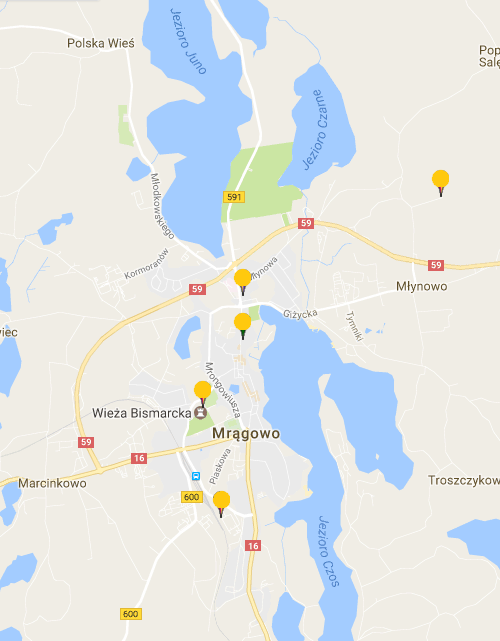 Źródło: www.beta.btsearch.pl (dostęp z dnia 25.04.2017)PodsumowanieAnaliza SWOTGospodarowanie wodamiWody powierzchnioweWody powierzchniowe zajmują na terenie Gminy Mrągowo obszar 2 594 ha (około 9 % powierzchni gminy)Teren gminy należy do obszarów wododziałowych – przez obszar gminy przebiega dział wodny I rzędu. Wody powierzchniowe gminy Mrągowo, w przeważającej części, znajdują się w zlewni Gubra – dorzeczu Łyny – zlewisku Pregoły. Dla tej części głównymi rzekami odwadniającymi są Dajna i jej dopływ Muntówka. Część wschodnia gminy, w tym zlewnia jezior Mierzejewskiego i Ryńskiego oraz część zachodnia, w tym rynna sorkwicka, leżą w zlewni Systematu Wielkich Jezior Mazurskich – dorzeczu Pisy – zlewisku Wisły. Część zachodnia gminy odwadniana jest przez Krutynię.Rysunek . Wody powierzchniowe na terenie Gminy Mrągowo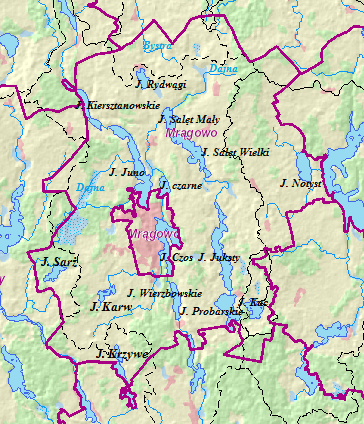 Źródło: Opracowanie własneJCWP rzeczne na obszarze Gminy Mrągowo : RW70002558482953 – Dejna do wypływu z jeziora DejnowaRW200025264299 – Krutynia do wpływu do jez. Bełdany wraz z dopływami i jezioramiRW70001858482989 –BystraRW200025264199– Pisa od wypływu z jez. Kisajno do wypływu z jez. Tałty (EW. + z jez. Niegocin, Ryńskie)RW7000185848149 – Guber do dopływu z jeziora Siercz z jez. Guber, SierczW Gminie Mrągowo w latach 2010-2014 prowadzony był monitoring wód powierzchniowych rzecznych. Klasa elementów biologicznych i fizykochemicznych były na poziomie dobrym. Klasa elementów hydromorfologicznych osiągnęła stan bardzo dobry, potencjał maksymalny Stan JCW był dobry. Tabela . Wyniki ocen Jednolitych Części Wód Powierzchniowych (JCWP). Monitoring rzek w latach 2010-2014Źródło: WIOŚ OlsztynJCWP jeziorne na obszarze Gminy Mrągowo:Jezioro Krzywe;Jezioro KarwJezioro Sarż;Jezioro Wierzbowskie;Jezioro Probarskie;Jezioro Kuc;Jezioro Juksty;Jezioro Czarne;Jezioro Juno;Jezioro Czos;Jezioro Notyst;Jezioro Sałęt Mały;Jezioro Sałęt Wielki;Jezioro Kiersztanowskie;Jezioro Rydwągi;Monitoring jezior w Gminie Mrągowo nie był prowadzony.Obszary zagrożone podtopieniamiW gminie nie ma ryzyka zagrożenia podtopieniamiWody podziemneGmina Mrągowo położona jest w zasięgu dwóch JCWPd: 31 oraz 20.Rysunek . Jednolite części wód podziemnych na terenie Gminy Mrągowo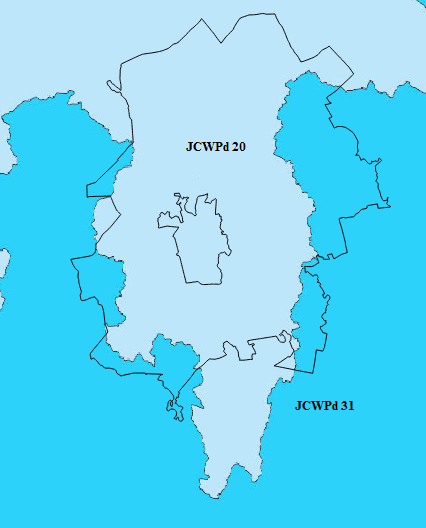 Źródło: Opracowanie własneJCWPd 31: na obszarze jednostki występuje jeden lub dwa, lokalnie trzy czwartorzędowe poziomy wodonośne. W środkowej i południowo-zachodniej części jednostki wykształcony jest również poziom paleogeński, lokalnie paleogeńsko-neogeński. Brak jest danych o wodonośności utworów kredowych.GZWP występujące w obrębie JCWPd:- udokumentowane: 206, 213, 216;- nieudokumentowane: 205, 208, 215;JCWPd 20: obejmuje zlewnie Łyny i innych dopływów Pregoły. Główne poziomy wodonośne występują w obrębie plejstocenu. Lokalnie wody podziemne występują również w utworach miocenu i paleogenu. W rejonie Olsztyna system wodonośny w utworach plejstocenu związany jest z głęboką rynną subglacjalną. Głębsze poziomy wodonośne występujące w utworach neogenu i paleogenu są słabo rozpoznane z wyjątkiem zachodniej części JCWPd.GZWP występujące w obrębie JCWPd: 205, 208, 212, 213, 214PodsumowanieAnaliza SWOTGospodarka wodno-ściekowaCharakterystyka sieci wodociągowej i kanalizacyjnej, na terenie Gminy Mrągowo została przedstawiona w tabeli 6. Długość sieci wodociągowej wynosi 210 km, korzysta z niej 99 % mieszkańców gminy. Długośc sieci kanalizacyjnej jest znacznie mniejsza, wynosi 64  km  i korzysta z niej 31,7 % mieszkańców.Z danych zawartych w tabeli 7 wynika, że zużycie wody w gminie na jednego mieszkańca jest niższe niż średnia dla powiatu mrągowskiego i wynosi 33,8 m3/mieszkańca.Tabela . Sieć wodociągowa i kanalizacyjna na terenie Gminy Mrągowo i powiatu mrągowskiego w 2015 rokuŹródło: Bank Danych Lokalnych GUS /Urząd Gminy MrągowoTabela . Gospodarka ściekowa poza oczyszczalnią w Gminie Mrągowo w latach 2013-2015Źródło: Bank Danych Lokalnych GUSW latach 2013-2015 w gminie zwiększyła się liczba przydomowych oczyszczalni ścieków. Na kolejne lata zaplanowana jest rozbudowa infrastruktury wodno kanalizacyjnej. Działania te ograniczą przedostawanie się ścieków do gleb oraz wód powierzchniowych i podziemnych. Gmina Mrągowo posiada pozwolenia wodno-prawne na:Wprowadzanie oczyszczonych ścieków ze zmodernizowanej gminnej oczyszczalni ścieków w miejsocwości Boże k/Mrągowa do rzeki Kiersztanowo na następujących warunkach: Ilość odprowadzanych ścieków: Qd śr= 320 m3/dQd max- 400 m3/dOczyszczone ścieki nie mogą przekroczyć dopuszczalnych wartości wskaźnika zanieczyszczeń niżej wymienionych:BZT5 –25 mg O2/lCHZTCr – 125 mg O2/lZawiesiny ogólne –35 mg/lAzot ogólny – 15 mg/lFosfor ogólny –2 mg/lOdprowadzanie ścieków pochodzących ze stacji uzdatniania wody na ujęciu wody w miejscowości Użranki do studni na rurociągu drenarskim na działce 66/15 obręb Użranki, na następujących warunkach:Q max= 6,63 m3/ godzQ śr = 9,99 m3 / dobęQ max= 120 m3/ rokŚcieki za stacji uzdatniania wody odprowadzane będą do odbiornika po podczyszczeniu w 3 komorowym odstojniku.Oczyszczone ścieki nie mogą przekroczyć najwyższych dopuszczalnych wartości wskaźniów zanieczyszczeń:Zawiesiny ogólne –35 mg/lŻelazo ogólne – 10 mg Fe/lPobór wód podziemnych z ujęcia wody w Gązwie (dla zaopatrzenia w wodę miejscowośći Gązwa i Polska Wieś (kolonia)) w ilości:Qśrd = 26 m3/ dobęQ max = 4,5 m3/godzQmax = 9490 m3/rokWprowadzenie do rowu melioracyjnego oczyszczonych ścieków komunalnych z mechaniczo biologicznej oczysczalni ścieków w miejscowości Polska Wieś, w następujących warunkach:Qśrd = 4500 m3/ dobęQ max = 806 m3/godzQmax = 1 806 750 m3/rokOczyszczone ścieki nie mogą przekroczyć dopuszczalnych wartości wskaźnika zanieczyszczeń niżej wymienionych:BZT5 –15 mg O2/lCHZTCr – 125 mg O2/lZawiesiny ogólne –35 mg/lAzot ogólny – 15 mg/lFosfor ogólny –2 mg/lPodsumowanieAnaliza SWOTZasoby geologiczneW Gminie Mrągowo znajdują się 7 udokumentowanych złóż kopalin, których wykaz znajduje się w poniższej tabeli. Tabela . Złoża kopalin w Gminie MrągowoŹródło: Państwowy Instytut Geologiczny PIB —Bilans Zasobów Złóż Kopalin w Polsce (wg stanu na 31.12.2015)Skróty literowe dotyczące stanu zagospodarowania zasobów w wykazach złóż oznaczają:E – złoże eksploatowaneR – złoże o zasobach rozpoznanych szczegółowo Z – złoże, z którego wydobycie zostało zaniechaneT– złoże zagospodarowane, eksploatowane okresowoPodsumowanieAnaliza SWOTGlebyNa terenie Gminy Mrągowo występują głównie gleby brunatne z przewagą kompleksu pszennego dobrego i wadliwego z niewielkim udziałem kompleksu pszenno-żytniego. Skupiają się one w rejonie wsi Boże, Rydwągi, Biestrzykowo. W okolicach Szestna dominują gleby ilaste. W składzie dominują gliny lekkie w całym profilu glebowym przy dużym udziale piasków gliniastych, zalegających na glinach. W klasyfikacji bonitacyjnej gleby te należą głównie do klas III i IVa. Ponadto wśród gleb zwięzłych, występuje też na niewielkich powierzchniach (głównie w rejonie wsi Rydwągi, Gronowo i Boże) kompleks zbożowo-pastewny mocny. Średniourodzajne gleby kompleksu żytniego dobrego koncentrują się w południowej części gminy. Są one wykształcone głównie z piasków gliniastych lekkich, zwykle podścielonych gliną. Przeważnie zaliczają się do klasy bonitacyjnej IVb. W rejonie rynien polodowcowych i na terenach sandrowych występują gleby lekkie, przepuszczalne V i VI klasy bonitacyjnej, kompleksu żytniego słabego i lokalnie żytnio-łubinowego. Wykształcone są one z piasków słabogliniastych zalegających na piaskach luźnych. Największe ich skupienia występują w rejonie Polskiej Wsi, na zachód i południe od Mrągowa oraz w okolicach Kosewa i Kierszatnowa. Podsumowanie Analiza SWOTGospodarka odpadami i zapobieganie powstawaniu odpadówW 2016 roku na terenie Gminny Mrągowo wytworzono 1460,54 Mg odpadów komunalnych o kodzie 20 03 01 (niesegregowane odpady komunalne). Selektywną zbiórkę odpadów zadeklarowało 70,5 % wszytskich gospodarstw domowych znajdujących się na terenie gminy.Masa odadów papieru, metali, tworzyw sztucznych i szkła przygotowowanych do ponownego użycia i poddanych recyklingowi z odpadów odebranych i zebranych z terenu gminy wynosiła:Opakowania z papieru i tektury 21,79 MgOpakowania z tworzyw sztucznych 57,14 MgOpakowania wielkomateriałowe 15,6 MgOpakowania ze szkła 92,89 MgŻelazno i stal 0,64MgSzkło 0,32 MgPapier i tektura 27,34 MgPoziom ograniczenia masy odpadów komunalnych ulegających biodegradacji przekazywanych do składowania w 2016 roku wynosił 2,21 %.Poziom recyklingu przygotowania do ponownego użycia i odzysku innymi metodami niektórych frakcji odpadów komunalnych w 2016 roku wynosił 32,77 %. Osiągnięty przez Gminę Mrągowo poziom recyklingu, przygotowania do ponownego użycia i odzysku innymi metodami innych niż niebezpieczne odpadów budowlanych i rozbiórkowych w 2016 roku wyniósł 85,07%. Punkt Selektywnego Zbierania Odpadów Komunalnych (PSZOK) dla Gminy Mrągowo zlokalizowany jest w miejscowości Polska Wieś 24 A.Zgodnie z obowiązującym od dnia 1 lipca 2017 roku, na terenie całego kraju Wspólnym Systemem Segregacji Odpadów Komunlnych, gmina Mrągowo ma obowiązek zapewnić mieszkańcom oraz na terenach przeznaczonych do użytku publicznego, możliwość selektywnej zbiórki odpadów w podziale na cztery główne frakcje (papier, Metale i tworzywa sztuczne, szkło, odpady ulegające biodegradacji) i odpady zmieszane.PodsumowanieAnaliza SWOTZasoby przyrodniczeBioróżnorodnośćLasy w Gminie Mrągowo zajmują powierzchnię 6074,3 ha, co stanowi 20,1 % gminy. Większe kompleksy leśne w gminie Mrągowo występują w części południowej, zachodniej i północno-wschodniej. Zarządzającym lasami będącymi we władaniu skarbu państwa jest przedsiębiorstwo Lasy Państwowe, Nadleśnictwa: Mrągowo i Strzałowo. W drzewostanie dominują takie gatunki jak sosna, świerk i brzoza. Spośród roślin objętych ochroną gatunkową występują tu: lilia złotogłów, zawilec wielkokwiatowy, wawrzynek wilcze łyko, podkolan biały, bluszcz pospolity, rosiczka, różne gatunki storczyków, paprotka zwyczajna, pióropusznik strusi. Wśród zwierząt występujących na terenie nadleśnictwa występują gatunki łowne: łosie, jelenie, sarny, dziki, zające, lisy, jenoty, borsuki, kuny, norki. Ze zwierząt chronionych spotkać tu można wilki, rysie, bobry, wydry, nietoperze. Dobre warunki bytowania znalazły tu również ptaki chronione objęte ochroną strefową, takie jak: orliki krzykliwe, bieliki, bociany czarne i puchacz. Na terenie nadleśnictw można spotkać pojedyncze stanowisk żółwia błotnego. Formy ochrony przyrodyNa obszarze Gminy Mrągowo znajduje się wiele obszarowych form ochrony przyrody. Zajmują one ponad 50 % powierzchni gminy. Tabela . Powierzchnia obszarowych form ochrony przyrody w Gminie MrągowoŹródło: Bank Danych Lokalnych GUS, 2015Obszar Chronionego Krajobrazu Jezior Legińsko-Mrągowskich utworzony na mocy Rozporządzenia Nr 159 Wojewody Warmińsko-Mazurskiego z dnia 19 grudnia 2008 r. w sprawie Obszaru Chronionego Krajobrazu Jezior Legińsko-Mrągowskich, o łącznej powierzchni 20 615,9 ha. Obejmuje środkową i zachodnią część gminy. Obszar Chronionego Krajobrazu Otuliny Mazurskiego Parku Krajobrazowego – Zachód (Rozporządzenie Nr 158 Wojewody Warmińsko-Mazurskiego z dnia 19 grudnia 2008 r. w sprawie Obszaru Chronionego Krajobrazu Otuliny Mazurskiego Parku Krajobrazowego - Zachód) o łącznej powierzchni 7 381 ha. Obszar obejmuje południową część gminy Mrągowo. Obszar Chronionego Krajobrazu Krainy Wielkich Jezior Mazurskich (Uchwała Nr XXII/430/12 Sejmiku Województwa Warmińsko-Mazurskiego z dnia 27 listopada 2012 r. w sprawie wyznaczenia Obszaru Chronionego Krajobrazu Krainy Wielkich Jezior Mazurskich) o łącznej powierzchni 85 527 ha. Obszar obejmuje wschodni kraniec gminy. We wschodniej części gminy znajduje się użytek ekologiczny „Rozlewisko Zawady” (rozporządzenie Nr 254 Wojewody Olsztyńskiego z dnia 21 grudnia 1993 w sprawie uznania za użytek ekologiczny) o powierzchni 40,7 ha (na wschód od wsi Zawady). Szczególnym celem ochrony jest zachowanie śródpolnego rozlewiska będącego ostoją żółwia błotnego Emys orbicularis i licznych gatunków ptactwa wodno-błotnego.Na terenie gminy występuje 1 rezerwat przyrody: Rezerwat przyrody „Gązwa” (Zarządzenie Ministra Leśnictwa i Przemysłu Drzewnego z dnia 4 lutego 1958 r. w sprawie uznania za rezerwat przyrody ) o powierzchni 204,8 ha, ustanowiony w 1958 r. dla zachowania śródleśnego torfowiska wysokiego typu bałtyckiego oraz borów bagiennych z charakterystycznymi dla tych ekosystemów roślinami naczyniowymi i mszakami – rezerwat torfowiskowy. Rysunek . Obszarowe formy ochrony przyrody na terenie Gminy Mrągowo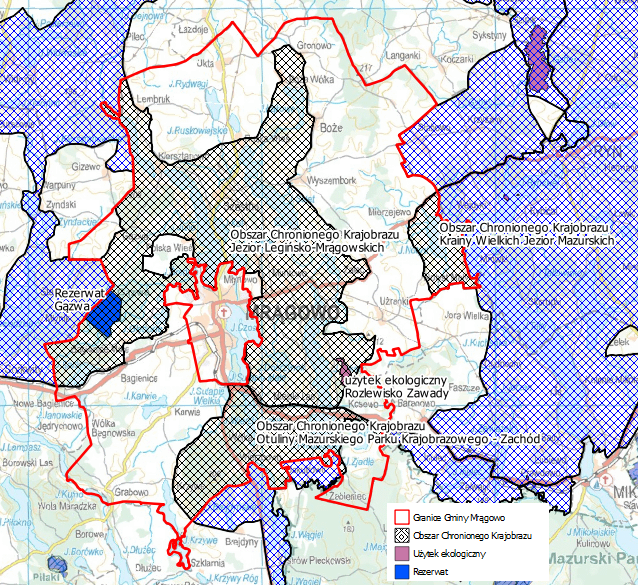 Źródło: Opracowanie własne na podstawie danych GDOŚNa obszarze gminy Mrągowo znajdują się 4 obszary chronione w ramach sieci Natura 2000:Obszar Specjalnej Ochrony Ptaków „Puszcza Piska” (rozporządzenie Ministra Środowiska z dnia 21.07.2004 r. w sprawie obszarów specjalnej ochrony ptaków Natura 2000) ustanowiony w ramach sieci Natura 2000 (kod PLB280008). OSO „Puszcza Piska” zajmuje powierzchnię 172 802,2 ha. Obszar leży na granicy pomiędzy krainą Wielkich Jezior Mazurskich, a Niziną Mazurską. Główne rzeki to Krutynia i Pisa. Na tym terenie znajduje się wiele jezior. W północno-zachodniej części obszaru znajduje się największe polskie jezior – Śniardwy (1 097 km2). Występują tu głównie lasy iglaste z dominującą sosną. W nasadzeniach liściastych dominują lipa i wiąz. Wokół zbiorników wodnych na terenach podmokłych występują zarośla olchowe i różnego rodzaju zabagnienia. Na obszarze tym występuje co najmniej 37 gatunków ptaków z Załącznika I Dyrektywy Ptasiej i 12 gatunków z Polskiej Czerwonej Księgi. Obszar stanowi ostoję cietrzewia o bardzo ważnym znaczeniu. W okresie lęgowym obszar zasiedla powyżej 2% populacji krajowej bielika i cietrzewia; ponadto obszar zasiedla co najmniej 1% populacji krajowej następujących gatunków ptaków: bocian czarny, orlik krzykliwy, puchacz, rybitwa rzeczna, włochatka; w stosunkowo wysokiej liczebności występuje derkacz. Obszar stanowi ostoję ptasią o randze europejskiej E-23. Zagrożenia dla obszaru to niekontrolowana presja turystyczno-rekreacyjna, w tym presja osadnicza, zanieczyszczenie i eutrofizacja wód, naturalna sukcesja roślinności, możliwość gradacji kambiofagów, w wyniku klęski wiatrołomów, jaka dotknęła ten obszar w roku 2002. OSO „Puszcza Piska” obejmuje południową część gminy Mrągowo. Specjalny Obszar Ochrony Siedlisk „Ostoja Piska” (DECYZJA KOMISJI z dnia 10 stycznia 2011 r. w sprawie przyjęcia na mocy dyrektywy Rady 92/43/EWG czwartego zaktualizowanego wykazu terenów mających znaczenie dla Wspólnoty składających się na kontynentalny region biogeograficzny (notyfikowana jako dokument nr C(2010) 9669)(2011/64/UE) ustanowiony w ramach sieci Natura 2000 (PLH280048). SOO „Ostoja Piska” zajmuje powierzchnię 57 826,6 ha. Obszar obejmuje Puszczę Piską, jeden z największych kompleksów leśnych w Polsce. Obszar o wysokiej różnorodności biologicznej (16 rodzajów siedlisk z Załącznika I Dyrektywy Rady 92/43/EWG i 16 gatunków z Załącznika II Dyrektywy Rady 92/43/EWG). Jest to ważna ostoja wydry Lutra lutra, bobra Castor fiber, i wilka Canis lupus. Szczególnie cenne są zachowane w naturalnym stanie zbiorowiska roślinne, zwłaszcza: grądu subkontynentalnego, naturalnych, dystroficznych zbiorników wodnych, torfowisk przejściowych i trzęsawisk, jezior eutroficznych, oraz zbiorowisk ramienic w wodach mezotroficznych. Na terenie ostoi rosną ponadto pomnikowe drzewa. Oprócz gatunków z Załącznika II Dyrektywy Rady 92/43/EWG, flora obszaru obejmuje gatunki prawnie chronione oraz rzadkie i zagrożone w skali kraju i regionu. Obszar jest fragmentem w/w ostoi ptasiej („Puszcza Piska”) o randze europejskiej E-23. Zagrożeniem może być intensyfikacja ruchu turystycznego i zwiększenie presji rekreacyjnej, a zwłaszcza lokalizacja domków letnich nad jeziorami. Podobnie zintensyfikowanie gospodarki leśnej, wędkarstwa, gospodarki rolnej. Teren ten jest także potencjalnie wrażliwy na obniżanie poziomu wód gruntowych. SOO „Ostoja Piska” obejmuje południowo-wschodni kraniec gminy Mrągowo. Specjalny Obszar Ochrony Siedlisk „Gązwa” (DECYZJA KOMISJI z dnia 12 grudnia 2008 r. przyjmująca na mocy dyrektywy Rady 92/43/EWG drugi zaktualizowany wykaz terenów mających znaczenie dla Wspólnoty składających się na kontynentalny region biogeograficzny (notyfikowana jako dokument nr C(2008) 8039)(2009/93/WE) ustanowiony w ramach sieci Natura 2000 (kod PLH280011). SOO „Gązwa” zajmuje powierzchnię 499,14 ha. Obszar obejmuje kompleks bagien i torfowisk. Najważniejsza jego część jest chroniona jako rezerwat przyrody. Środkową partię zajmuje typowe torfowisko wysokie z przebiegającym procesem torfotwórczym. Większość torfowiska pokrywa zespół Ledo-Sphagnetum. Wśród torfowiska napotyka się wiele małych wysp o podłożu mineralnym, porośniętych przez zbiorowiska leśne, głównie Querco roboris-Pinetum. W strefie peryferycznej torfowiska występuje przede wszystkim bór bagienny Vaccinio uliginosi-Pinetum. Obszar przecięty jest szeregiem rowów melioracyjnych, które odwadniają torfowisko. Zbiorowiska leśne położone wzdłuż nich ulegają szybkim przemianom. Na północ od kopuły znajdują się bagna, które powstały w wyniku osuszenia płytkiego jeziora, z grubymi jeziornymi osadami. Od 1958 roku najważniejsza część torfowiska (204,76 ha) została objęta ochroną jako rezerwat przyrody Gązwa. Całość położona jest w Obszarze Chronionego Krajobrazu Jezior Legińsko-Mrągowskich. Najciekawszą część SOO „Gązwa” stanowi torfowisko wysokie. Jest to jeden z największych ekosystemów tego typu w Polsce, który nie uległ zniszczeniu, z wciąż przebiegającym procesem torfotwórczym. Występują to bogate populacje 2 mchów uznawanych w Polsce za ginące: Sphagnum fuscum i Dicranum affine oraz bażyny czarnej Empetrum nigrum. Głównym zagrożeniem jest obecność jednego dużego i szeregu mniejszych rowów odwadniających, osuszających torfowisko. Osuszanie to jest przyczyną gwałtownego rozwoju serii zbiorowisk leśnych, które zastępują typową dla otwartych torfowisk roślinność. SOO „Gązwa” znajduje się w zachodniej części gminy Mrągowo. Specjalny Obszar Ochrony Siedlisk „Mazurska Ostoja Żółwia Baranowo” (DECYZJA KOMISJI z dnia 10 stycznia 2011 r. w sprawie przyjęcia na mocy dyrektywy Rady 92/43/EWG czwartego zaktualizowanego wykazu terenów mających znaczenie dla Wspólnoty składających się na kontynentalny region biogeograficzny (notyfikowana jako dokument nr C(2010) 9669)(2011/64/UE) ustanowiony w ramach sieci Natura 2000 (kod PLH280055). SOO „Mazurska Ostoja Żółwia Baranowo” zajmuje powierzchnię 4 305,1 ha. Ostoja ma szczególne znaczenie ze względu na silną populację Emys orbicularis (żółw błotny). O wartości tego terenu decyduje też dobry stan zachowania jezior Głębokie i Zełwążek z właściwie wykształconą roślinnością hydrofitów: Ceratophylletum demersi, Elodeetum canadensis, Nupharo-Nympheetum albae czy Potametum perfoliati, duży udział siedliska z łąkami rajgrasowymi (Arrhenatheretum elatioris), obecność muraw kserotermicznych i występowanie rzadkich, zagrożonych i chronionych gatunków bezkręgowców, takich jak Osmoderma eremita, Lycaena dis par. Licznie występują oczka wodne z takimi gatunkami jak turzyca sztywna (Carex elata), rdest ziemnowodny (Polygonum amphibium) i mozga trzcinowata (Phalaris arundinacea), przy pewnym udziale takich taksonów, jak: wiechlina błotna (Poa palustris), rzepicha błotna (Rorippa palustris), przytulia błotna (Galium palustre), żabieniec babka-wodna (Alisma plantago-aquatica), turzyca zaostrzona (Carex gracilis), turzyca dzióbkowata (C. rostrata), manna fałdowana (Glyceria plicata). SOO „Mazurska Ostoja Żółwia Baranowo” obejmuje wschodni kraniec gminy Mrągowo. Mazurski Park Krajobrazowy (Uchwała Nr VIII/31/77 Wojewódzkiej Rady Narodowej w Suwałkach z dnia 5 grudnia 1977 r. w sprawie utworzenia Mazurskiego Parku Krajobrazowego )– o łącznej powierzchni 53655 ha, z czego na terenie gminy znajduje się 748 ha. Celem ochrony w Parku jest ochrona wybitnych wartości przyrodniczych, historycznych i kulturowych oraz walorów krajobrazowych w celu zachowania i popularyzacji tych wartości. Zespół przyrodniczo–krajobrazowy Jeziora Sorkwickie (Rozporządzenie Nr 23 Wojewody Warmińsko-Mazurskiego z dnia 9 sierpnia 2007 r. w sprawie zespołu przyrodniczo-krajobrazowego "Jeziora Sorkwickie") – o łącznej powierzchni 4460 ha, z czego na terenie gminy znajduje się 1115 ha. Celem ochrony jest zachowanie walorów przyrodniczych i krajobrazowych terenów polodowcowych o zróżnicowanej rzeźbie i szczególnych wartościach kulturowych.Rysunek . Obszarowe formy ochrony przyrody na terenie Gminy Mrągowo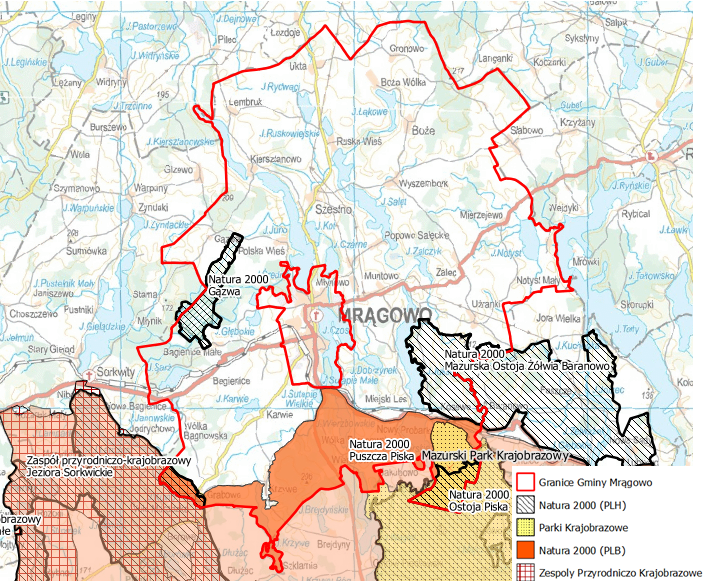 Źródło: Opracowanie własne na podstawie danych GDOŚW Gminie Mrągowo znajduje się 4 pomniki przyrody nieożywionej, są nimi głazy narzutowe.Ochrona gatunkowa roślin, grzybów oraz zwierząt realizowana jest na podstawie rozporządzenia Ministra Środowiska z dnia 16 grudnia 2016 r. w sprawie ochrony gatunkowej zwierząt (Dz. U. z 2016 r., poz. 2183), rozporządzenia Ministra Środowiska z dnia 9 października 2014 r. w sprawie ochrony gatunkowej roślin (Dz. U. z 2014 r., poz. 1409) oraz rozporządzenia Ministra Środowiska z dnia 9 października 2014 r. w sprawie ochrony gatunkowej grzybów (Dz. U. z 2014 r., poz. 1408), ustawodawca określił w art. 51 ust. 1 i art. 52 ust 1 ustawy z dnia 16 kwietnia 2004 r. o ochronie przyrody (Dz.U. 2016 poz. 2134 z późn. zm.) katalog zakazów, zgodnie z którymi będzie przebiegała realizacja inwestycji na terenie gminy. Może nastąpić sytuacja, że przeprowadzenie planowanych czynności będzie mogło być zrealizowane dopiero po uzyskaniu stosownego odstępstwa od generalnej reguły, jaką jest ochrona gatunkowa.PodsumowanieAnaliza SWOTZagrożenia poważnymi awariamiNa terenie Gminy Mrągowo nie znajdują się zakłady o dużym i o zwiększonym ryzyku wystąpienia awarii. Potencjalnym źródłem poważnych awarii jest transport drogowy substancji niebezpiecznych, głównie paliw płynnych (LPG, benzyna, olej napędowy). Przypadki wystąpienia poważnych awarii mogą dotyczyć również wycieków substancji ropopochodnych w wyniku wypadków i kolizji drogowych. PodsumowanieAnaliza SWOTPowiązania obszarów interwencji z zagadnieniami horyzontalnymiRozpatrując obszary interwencji, wzięto pod uwagę zagadnienia horyzontalne. Poniższa tabela przedstawia, które obszary interwencji mają powiązanie z wybranymi zagadnieniami horyzontalnymi. Tabela . Powiązania obszarów interwencji z zagadnieniami horyzontalnymiPodsumowanie efektów realizacji dotychczasowego POŚ oraz prognoza stanu środowiska na lata obowiązywania aktualnego POŚRealizacja zadań ujętych w Programie Ochrony Środowiska dla Gminy Mrągowo na lata 2014 – 2017 z perspektywą do roku 2021, wpłynęła pozytywnie na poprawę stanu środowiska na terenie gminy. W tabeli 12 zestawiono wartości wskaźników monitorowania efektów realizacji POŚ. Głównymi celami ochrony środowiska zawartymi w POŚ były: poprawa jakości powietrza atmosferycznego, ochrona zasobów wód powierzchniowych, poprawa ich jakości i zapobieganie zanieczyszczaniu, zachowanie rodzimego bogactwa przyrodniczego i walorów krajobrazowych, poprawa stanu czystości terenów i zapobieganie zanieczyszczaniu powierzchni ziemi.Tabela . Zmiana wartości wskaźników monitorowania ujętych w POŚObjaśnienie:- spadek wartości wskaźnika 	- wzrost wartości wskaźnika 	 wartość niezmienionaŹródło: Bank danych lokalnych GUS / Urząd Gminy MrągowoRealizacja zadań zaplanowanych na terenie gminy na najbliższe lata przyczyniła się do poprawy stanu środowiska, w szczególności w zakresie jakości wód. Rozbudowa sieci wodociągowej ( zasilającej 99 % mieszkańców) oraz kanalizacyjnej ( wykorzystywanej przez 31,7 % mieszkańców) zapewni dostęp do czystej wody dla mieszkańców gminy oraz ograniczy zanieczyszczenia wód powierzchniowych i podziemnych. W gminie udało utrzymać się powierzchnię obszarów chronionych na niezmienionym poziomie. Cele programu ochrony środowiska, zadania i ich finansowanieCelami realizacji programu ochrony środowiska poprawa stanu i ochrona środowiska przy jednoczesnym zapewnieniu rozwoju społeczno-gospodarczego. Po przeprowadzeniu analizy stanu środowiska wyznaczono cele oraz określono zadania, których realizacja przełoży się na poprawę stanu środowiska w gminie. Ww. cele i zadania zostały opisane w tabeli 13.Ponadto kontynuowane będzie umieszczanie w aktach prawa miejscowego zapisów mających na celu ochronę środowiska. Przykładem takich dokumentów są Studium Uwarunkowań i Kierunków Zagospodarowania Przestrzennego Gminy oraz Miejscowe Plany Zagospodarowania Przestrzennego. Wyznaczane w nich kierunki zagospodarowania terenu oraz uwarunkowania, mające wpływ na ochronę środowiska to m.in.:zakaz lokalizacji nowych oraz rozbudowy istniejących obiektów uciążliwych, tj. powodujących przekroczenia ustalonych przepisami odrębnymi standardów jakości środowiska ograniczanie rozpraszania zabudowy poprzez wskazanie terenów jej rozwoju, w pierwszej kolejności w granicach wykształconych już pasów i skupisk zabudowy lub w ich sąsiedztwie;wypełnianie wolnych enklaw w pasmach istniejącej zabudowy zagrodowej i mieszkaniowej jednorodzinnej w celu odpowiedniego wykorzystania terenów już zurbanizowanych i stworzenia większej ich zwartości przestrzennej;wyposażanie terenów zabudowy mieszkaniowej co najmniej w sieci elektroenergetyczne i wodociągowe, a strefy koncentracji zabudowy mieszkaniowej - także w sieci kanalizacji sanitarnej i deszczowej;propagowanie odnawialnych źródeł energii, z wyłączeniem energii produkowanej z wiatru;rekomendowanie stopniowego ograniczania wykorzystywania węgla kamiennego jako głównego nośnika energii cieplnej stosowanego do ogrzewania budynków mieszkalnych.Tabela  Cele, kierunki interwencji oraz zadania Gminy MrągowoTabela . Wskaźniki realizacji programu w odniesieniu do obszarów interwencji i celówTabela  Harmonogram zadań wraz z ich finansowaniemMonitoring, ewaluacja i sprawozdawczość z realizacji Programu Ochrony ŚrodowiskaAby realizacja zadań zawartych w Programie Ochrony Środowiska przebiegała zgodnie z założonym harmonogramem, niezbędne jest prowadzenie monitoringu oraz ewaluacji ich wykonania.Celem monitoringu jest ocena realizacji wskazanych w Programie zadań, w tym:określenie stopnia realizacji przyjętych celów, ocenę rozbieżności pomiędzy przyjętymi celami i działaniami, a ich wykonaniem,analizę przyczyn rozbieżności.Monitoring realizacji zadań będzie prowadzony w oparciu o wskaźniki obrazujące zmianę stanu środowiska na terenie gminy (tabela nr 14) oraz dane dotyczące stanu realizacji zadań ujętych w Programie. Jeżeli w wyniku analizy okaże się, że istnieją rozbieżności pomiędzy stopniem realizacji Programu, a jego założeniami, zostaną podjęte czynności mające na celu wyjaśnienie przyczyn rozbieżności oraz określenie działań korygujących. Wójt Gminy Mrągowo, zgodnie z art. 18 ust 2 i 3 ustawy z dnia 27 kwietnia 2001 r. Prawo ochrony środowiska, będzie sporządzał co 2 lata raporty z wykonania POŚ, które zostaną przedstawione Radzie Gminy Mrągowo, a następnie przekazane Zarządowi Powiatu Mrągowskiego.Spis rysunkówRysunek 1. Położenie Gminy Mrągowo na tle powiatu oraz sąsiadujących gmin	11Rysunek 2. Struktura użytkowania gruntów rolnych w Gminie Mrągowo w 2014 roku	14Rysunek 3. Lokalizacja stacji bazowych telefonii komórkowych w Gminie Mrągowo (kolor pomarańczowy)	26Rysunek 4. Wody powierzchniowe na terenie Gminy Mrągowo	28Rysunek 5. Jednolite części wód podziemnych na terenie Gminy Mrągowo	32Rysunek 4. Obszarowe formy ochrony przyrody na terenie Gminy Mrągowo	43Rysunek 5. Obszarowe formy ochrony przyrody na terenie Gminy Mrągowo	47Spis tabelTabela 1. Podmioty gospodarki narodowej zarejestrowane w rejestrze REGON wg sekcji PKD	18Tabela 2. Klasyfikacja strefy z uwzględnieniem kryteriów określonych w celu ochrony zdrowia	21Tabela 3.Natężenie ruchu na odcinkach dróg poddanych analizie	24Tabela 4. Liczba osób i budynków mieszkalnych narażonych na hałas komunikacyjny  w Gminie Mrągowo	24Tabela 5. Dopuszczalne normy hałasu w środowisku wyrażone LDWN i  LN	25Tabela 6. Wyniki ocen Jednolitych Części Wód Powierzchniowych (JCWP). Monitoring rzek w latach 2010-2014	30Tabela 7. Sieć wodociągowa i kanalizacyjna na terenie Gminy Mrągowo i powiatu mrągowskiego w 2015 roku	34Tabela 8. Gospodarka ściekowa poza oczyszczalnią w Gminie Mrągowo w latach 2013-2015	34Tabela 9. Złoża kopalin w Gminie Mrągowo	37Tabela 9. Powierzchnia obszarowych form ochrony przyrody w Gminie Mrągowo	42Tabela 11. Powiązania obszarów interwencji z zagadnieniami horyzontalnymi	51Tabela 12. Zmiana wartości wskaźników monitorowania ujętych w POŚ	52Tabela 13 Cele, kierunki interwencji oraz zadania Gminy Mrągowo	55Tabela 14. Wskaźniki realizacji programu w odniesieniu do obszarów interwencji i celów	56Tabela 15 Harmonogram zadań wraz z ich finansowaniem	57Spis wykresówWykres 1. Struktura wieku mieszkańców w Gminie Mrągowo w 2015 roku	13Podmioty gospodarki narodowej wg sekcji PKDPodmioty gospodarki narodowej wg sekcji PKDLiczba jednostek gospodarczych na rok 2016Liczba jednostek gospodarczych na rok 2016Podmioty gospodarki narodowej wg sekcji PKDPodmioty gospodarki narodowej wg sekcji PKDsektor prywatnysektor publicznyPodmioty gospodarki narodowej wg sekcji PKDPodmioty gospodarki narodowej wg sekcji PKD6159Sekcja ARolnictwo, łowiectwo, leśnictwo i rybactwo37-Sekcja CPrzetwórstwo przemysłowe64-Sekcja DWytwarzanie i zaopatrywanie w energię elektryczną, gaz, parę wodną, gorącą wodę i powietrze do układów klimatyzacyjnych2-Sekcja EDostawa wody, gospodarowanie ściekami i odpadami oraz działalność związana z rekultywacją3-Sekcja FBudownictwo108-Sekcja GHandel hurtowy i detaliczny; naprawa pojazdów samochodowych włączając motocykle160-Sekcja HTransport i działalność magazynowa29-Sekcja IDziałalność związana z zakwaterowaniem i usługami gastronomicznymi58-Sekcja JInformacja i komunikacja7-Sekcja KDziałalność finansowa i ubezpieczeniowa16-Sekcja LDziałalność związana z obsługą rynku nieruchomości20-Sekcja MDziałalność profesjonalna, naukowa i techniczna23-Sekcja NDziałalność w zakresie usług administrowania i działalność wspierająca15-Sekcja OAdministracja publiczna i obrona narodowa, obowiązkowe zabezpieczenia społeczne6-Sekcja PEdukacja48Sekcja QOpieka zdrowotna i pomoc społeczna22-Sekcja RDziałalność związana z kulturą, rozrywką i rekreacją81Sekcja S i TPozostała działalność usługowa33-Nazwa strefySymbol klasy strefy dla poszczególnych substancjiSymbol klasy strefy dla poszczególnych substancjiSymbol klasy strefy dla poszczególnych substancjiSymbol klasy strefy dla poszczególnych substancjiSymbol klasy strefy dla poszczególnych substancjiSymbol klasy strefy dla poszczególnych substancjiSymbol klasy strefy dla poszczególnych substancjiSymbol klasy strefy dla poszczególnych substancjiSymbol klasy strefy dla poszczególnych substancjiSymbol klasy strefy dla poszczególnych substancjiSymbol klasy strefy dla poszczególnych substancjiSymbol klasy strefy dla poszczególnych substancjiNazwa strefyNO2SO2COC6H6pył PM2,5pył PM10BaPAsCdNiPbO3Strefawarmińsko-mazurskaAAAAACCAAAAD2Na obszarze Gminy Mrągowo znaczny wpływ na stan powietrza atmosferycznego ma emisja powierzchniowa pochodząca ze spalania paliw oraz emisja liniowa. Największe zanieczyszczenie ma miejsce podczas sezonu grzewczego. Lokalne kotłownie oraz gospodarstwa indywidualne opalane węglem i drewnem są źródłem dwutlenku węgla i zanieczyszczeń (np. pył PM10, benzo(a)piren).Wpływ ruchu drogowego (emisja liniowa) na zanieczyszczenie powietrza jest mniejszy niż instalacje grzewcze, jednak jest równomiernie nasilony podczas całego roku kalendarzowego, zwłaszcza na obszarach położonych wzdłuż drogi krajowej.Mocne stronySłabe stronyBrak zakładów przemysłowych silnie zanieczyszczających powietrze.Dobry stan jakości powietrza na terenie gminyWysokie stężenie pyłu PM10 i benzo(a)pirenuNiewystarczający stopień wykorzystania źródeł energii odnawialnej, które ograniczyłyby emisję zanieczyszczeń do powietrza.SzanseZagrożeniaWzrost energooszczędności poprzez rozwój energetyki odnawialnej (wyłączając energię z wiatru),Modernizacja lub przebudowa systemów ogrzewania.Zwiększające się zanieczyszczenie powietrza wynikające z punktowych źródeł emisji.Zanieczyszczenie powietrza pochodzenia komunikacyjnego,Średnie dobowe natężenie ruchu [liczba pojazdów]Średnie dobowe natężenie ruchu [liczba pojazdów]Średnie dobowe natężenie ruchu [liczba pojazdów]Średnie dobowe natężenie ruchu [liczba pojazdów]Średnie dobowe natężenie ruchu [liczba pojazdów]Godzina06:00 -18:0018:00- 22:0022:00-06:00SumaDK 16746614587209644DK 59720514827419428Liczba lokali mieszkalnych narażonych na hałas w przedziałach stref immisji LDWNLiczba lokali mieszkalnych narażonych na hałas w przedziałach stref immisji LDWNLiczba lokali mieszkalnych narażonych na hałas w przedziałach stref immisji LDWNLiczba lokali mieszkalnych narażonych na hałas w przedziałach stref immisji LDWNLiczba lokali mieszkalnych narażonych na hałas w przedziałach stref immisji LDWN55-60 dB60-65 dB65-70 dB70-75 dB>75 dB37028923511511Liczba osób narażonych na hałas w przedziałach stref immisji LDWNLiczba osób narażonych na hałas w przedziałach stref immisji LDWNLiczba osób narażonych na hałas w przedziałach stref immisji LDWNLiczba osób narażonych na hałas w przedziałach stref immisji LDWNLiczba osób narażonych na hałas w przedziałach stref immisji LDWN98077062130530Liczba lokali mieszkalnych narażonych na hałas w przedziałach stref immisji LNLiczba lokali mieszkalnych narażonych na hałas w przedziałach stref immisji LNLiczba lokali mieszkalnych narażonych na hałas w przedziałach stref immisji LNLiczba lokali mieszkalnych narażonych na hałas w przedziałach stref immisji LNLiczba lokali mieszkalnych narażonych na hałas w przedziałach stref immisji LN326256188340Liczba osób narażonych na hałas w przedziałach stref immisji LNLiczba osób narażonych na hałas w przedziałach stref immisji LNLiczba osób narażonych na hałas w przedziałach stref immisji LNLiczba osób narażonych na hałas w przedziałach stref immisji LNLiczba osób narażonych na hałas w przedziałach stref immisji LN865682496890Rodzaj terenuDopuszczalna wartośćDopuszczalna wartośćRodzaj terenuLDWNLNTereny zabudowy mieszkaniowej wielorodzinnej i zamieszkania zbiorowego6050Klimat akustyczny w Gminie Mrągowo był monitorowany przez GDDKiA. Głównym źródłem hałasu w gminie jest komunikacja. W gminie występują tereny gdzie przekroczone zostały dopuszczalne wartości wskaźnika LDWN i LN. Najwięcej osób narażonych jest na hałas w przedziale 55-60 dB.Mocne stronySłabe strony Monitoring hałasu na terenie gminyRosnąca liczba pojazdów;Hałas komunikacyjny z dróg o dużym natężeniu ruchuSzanse Zagrożenia Zmniejszenie wpływu hałasu drogowego poprzez zadrzewienia przydrożne oraz ekrany akustyczneRozwój ruchu drogowego może przyczynić się do wzrostu hałasuW Gminie Mrągowo nie istnieje zagrożenie spowodowane przekroczeniem dopuszczalnych wartości promieniowania elektromagnetycznego. Mocne stronySłabe stronyFunkcjonujące sztuczne źródła radiacji na terenie gminy nie stwarzają zagrożenia dla ludności i nawet ewentualna awaria może mieć charakter wyłącznie miejscowy-Szanse Zagrożenia -Możliwe przekroczenie za kilka lat dopuszczalnego poziomu w związku z rozwojem sieci elektromagnetycznych i zwiększoną liczbą urządzeń elektrycznychAwaria źródeł radiacjiNazwa ocenianej JCWKod ocenianej JCWKod reprezentatywnego punktu pomiarowo-kontrolnegoNazwa reprezentatywnego punktu pomiarowo-kontrolnegoKlasa elementów biologicznychKlasa elementów hydromorfologi-cznychKlasa elementów fizykochemi-cznychSTAN/ POTENCJAŁ EKOLOGICZNYSTAN CHEMICZNYSTAN JCWKrutynia do wpływu do jez. Bełdany wraz z dopływami i jezioramiPLRW200025264299PL01S0301_0905Krutynia - IznotaIIstan db/ potencjał dbIstan bdb / potencjał maks.IIstan db / potencjał dbDOBRYDOBRYDOBRYOgólny stan wód powierzchniowych na terenie Gminy Mrągowo jest dobry. Zagrożeniem jest również działalność człowieka związana z ruchem turystycznym, niewłaściwym prowadzeniem działalności gospodarczo-bytowej oraz wciąż niedostateczne uregulowania gospodarka wodno-ściekowa. Nieoczyszczone ścieki odprowadzone są do często nieszczelnych szamb, stanowiąc poważne źródło zanieczyszczenia wód podziemnych i powierzchniowych. Na terenie gminy nie istnieje ryzyko zagrożenia powodziowego.Mocne stronySłabe stronyDobry stan wód powierzchniowych,Małe zagrożenie powodziowe.Degradacja środowiska przez niekontrolowane odprowadzanie ścieków.SzanseZagrożeniaRozbudowa sieci kanalizacyjnej.Rozwój sieci osadniczej, infrastruktury technicznej, turystycznej i rolnictwa skutkujący zwiększonym poborem wody, większą produkcją ścieków i zwiększonym spływem powierzchniowym z pól uprawnych,Przedostawanie się nieoczyszczonych ścieków do gleby i wód powierzchniowych.Jednostka terytorialnaSieć [km]Sieć [km]Sieć [km/100km2]Sieć [km/100km2]Zużycie wody z wodociągów w gospodarstwach domowychna 1 mieszkańca [m3]Ścieki komunalne odprowadzane siecią kanalizacyjną (razem)[dam3]Jednostka terytorialnawodociągowakanalizacyjnawodociągowakanalizacyjnaZużycie wody z wodociągów w gospodarstwach domowychna 1 mieszkańca [m3]Ścieki komunalne odprowadzane siecią kanalizacyjną (razem)[dam3]powiat mrągowski676,334463,532,333,81790Gmina Mrągowo2106471,221,724,9170Gromadzenie i wywóz nieczystości ciekłychRokRokRokGromadzenie i wywóz nieczystości ciekłych201320142015Gromadzenie i wywóz nieczystości ciekłych[szt.][szt.][szt.]Zbiorniki bezodpływowe (szamba)421440462Oczyszczalnie przydomowe122134152Stacje zlewne111Z sieci wodociągowej w Gminie Mrągowo korzysta 99 % mieszkańców z sieci kanalizacyjnej około 30 % mieszkańców. Dalsza rozbudowa infrastruktury wodno–kanalizacyjnej (kanalizacji oraz przydomowych oczyszczalni ścieków) umożliwi dostęp do czystej wody dla mieszkańców oraz zmniejszy ryzyko zanieczyszczenia wód powierzchniowych i podziemnych nieoczyszczonymi ściekami komunalnymi. Mocne strony Słabe strony Rozwinięta sieć wodociągowa Oczyszczalnia ścieków na terenie gminyZwiększająca się liczba przydomowych oczyszczalni ściekówWciąż niedostateczna liczba gospodarstw korzystających z przydomowych oczyszczalni ścieków Sieć kanalizacyjna rozwinięta w małym stopniuSzanse Zagrożenia Dofinansowania na inwestycje związane z gospodarką wodno-ściekowąRozbudowa sieci kanalizacyjnejRozbudowa i modernizacja istniejących oczyszczalni ścieków, zwiększenia ich przepustowościZwiększenie liczba gospodarstw korzystających z przydomowych oczyszczalni ściekówZmniejszenie udziału nieszczelnych bezodpływowych zbiorników (szamb)Przedostawanie się zanieczyszczeń do gleb oraz wód powierzchniowych i podziemnych Lp.KopalinaStan zagospodarowania zasobówStan zagospodarowania zasobówNazwa złożaPiaski i żwiryPiaski i żwiryESzestnoPiaski i żwiryPiaski i żwiryRMarcinkowoPiaski i żwiryPiaski i żwiryTMarcinkowo IPiaski i żwiryPiaski i żwiryRPolska WieśPiaski i żwiryPiaski i żwiryZKiersztanowo Piaski i żwiryPiaski i żwiryTKiersztanowo IIPiaski i żwiryPiaski i żwiryTKiersztanowo II p.A.W Gminie Mrągowo znajdują się 7 udokumentowanych złóż piasków i żwirów, z których tylko jedno jest obecnie eksploatowane.Mocne strony Słabe strony -Wysokie koszty wydobycia kopalin-Wysokie koszty wydobycia kopalinSzanse Zagrożenia Wydobywanie kopalin na rzecz lokalnego rozwoju-W Gminie Mrągowo przeważają gleby III i IV klasy bonitacyjnej. W północnej części gminy na piaskach gliniastych lekkich wykształciły się gleby klasy IV b. W rynnach polodowcowych wykształciły się najmniej żyzne, przepuszczalne gleby V i VI klasy bonitacyjnej. Mocne strony Słabe strony Możliwość prowadzenia uprawCzęść gleb wymaga uregulowania stosunków wodnychSzanse ZagrożeniaRozwój rolnictwa oraz rolnictwa ekologicznegoPrzeprowadzenie badań gleb, w celu ustawienia odpowiednich dawek nawozów,Erozja wodna i wietrznaSystem gospodarowania odpadami komunalnymi na terenie Gminy Mrągowo funkcjonuje prawidłowo. Selektywna zbiórka odpadów została zadeklarowana przez większość mieszkańców gminy (78,21 % wszystkich osób zamieszkujących, zadeklarowanych).Gmina Mrągowo osiągnęła odpowiednie poziomy ograniczenia masy odpadów komunalnych ulegających biodegradacji kierowanych do składowania, poziomów recyklingu przygotowania do ponownego użycia oraz odzysku innymi metodami papieru, metali, tworzyw sztucznych oraz szkła, a także innych niż niebezpieczne odpadów budowlanych i rozbiórkowych.Mocne strony Słabe strony Coraz większa ilość odpadów zbieranych selektywniefunkcjonowanie PSZOK na terenie gminyRozproszona zabudowa gminy, utrudniająca selektywną zbiórkę odpadów na wszystkich posesjachSzanse ZagrożeniaObniżenie ilości wytwarzanych odpadów zmieszanychNielegalne pozbywanie się odpadówObszary prawnie chronionepowierzchnia [ha]ogółem15920,9rezerwaty przyrody204,8parki krajobrazowe razem748obszary chronionego krajobrazu razem14057,9rezerwaty i pozostałe formy ochrony przyrody na obszarach chronionego krajobrazu245,5użytki ekologiczne40,7zespoły przyrodniczo-krajobrazowe1115Lesistość Gminy Mrągowo wynosi około 20 %. W lasach przeważają głównie drzewostany iglaste sosna i świerk z domieszką brzozy. Bogactwo form ochrony przyrody zwiększa atrakcyjność terenu gminy. Mocne strony Słabe strony Znajdujące się na terenie gminy obszarowych form ochrony przyrodyOgraniczenie dla inwestycjiSzanse Zagrożenia Promocja regionu poprzez proponowanie aktywnego wypoczynku na obszarach cennych przyrodniczo,Utrzymanie obecnego skłądu gatunkowego ekosystemów.Zagrożenie rodzimych gatunków flory i fauny przez obce gatunki inwazyjne Dewastacja niektórych miejsc w obszarach chronionych poprzez intensyfikację turystyki,Realizacja inwestycji na obszarach objętych ochroną,Zbyt intensywne gospodarka leśna i rolnictwo.Na terenie Gminy Mrągowo nie znajdują się zakłady o dużym i zwiększonym ryzyku wystąpienia awarii. Potencjalnym źródłem poważnych awarii jest transport drogowy substancji niebezpiecznych Mocne strony Słabe strony Brak zakładów o dużym i o zwiększonym ryzyku wystąpienia awarii.Zwiększone ryzyko wystąpienia awarii ze względu na przebiegające przez gminę drogi krajowe DK 59 i DK 16 .Szanse Zagrożenia Zapewnienie bezpieczeństwa mieszkańców poprzez odpowiednie przygotowanie na wypadek wystąpienia poważnej awarii.Rozwój infrastruktury technicznej może prowadzić do zwiększenia prawdopodobieństwa wystąpienia awarii.Obszary przyszłej interwencjiPowiązania z zagadnieniami (kwestiami) horyzontalnymiPowiązania z zagadnieniami (kwestiami) horyzontalnymiPowiązania z zagadnieniami (kwestiami) horyzontalnymiPowiązania z zagadnieniami (kwestiami) horyzontalnymiObszary przyszłej interwencjiadaptacja do zmian klimatunadzwyczajne zagrożenie środowiskadziałania edukacyjnemonitoring środowiskaOchrona klimatu i jakości powietrza✓✓✓✓Zagrożenia hałasem○○✓✓Pola elektromagnetyczne———✓Gospodarowanie wodami○○✓✓Gospodarka wodno- ściekowa○○✓✓Zasoby geologiczne———○Gleby✓—○✓Gospodarka odpadami i zapobieganie powstawaniu odpadów○○✓○Zasoby przyrodnicze✓✓✓✓ Zagrożenia poważnymi awariami○✓○○SymbolWyjaśnienie✓wpływ bezpośredni – obszary przyszłej interwencji powiązane są w sposób bezpośredni z kwestiami horyzontalnymi ○wpływ pośredni - obszary przyszłej interwencji powiązane są w sposób pośredni z kwestiami horyzontalnymi —wpływ bez związku – brak powiązania między obszarami interwencji, a kwestiami horyzontalnymiNazwa wskaźnikaJednostkaRokRokRokZmiana wartości wskaźnikaNazwa wskaźnikaJednostka201220142015Zmiana wartości wskaźnikaDługość czynnej sieci wodociągowejkm205,4205,8210,04,6Połączenia  wodociągowe prowadzące do budynków mieszkalnych i zbiorowego zamieszkaniaszt.169617661808112,0Długość czynnej sieci kanalizacyjnejkm55,763,964,08,3Połączenia kanalizacyjne prowadzące do budynków mieszkalnych i zbiorowego zamieszkaniaszt.51454455238,0Korzystający z sieci wodociągowej%81,9999917,1Korzystający z sieci kanalizacyjnej%29,231,431,72,5Zużycie wody na 1 mieszkańcam337,923,824,9-13,0Zbiorniki bezodpływoweszt.496440462-34,0Oczyszczalnie przydomoweszt.36134152116,0Komunalne oczyszczalnie ściekówszt.2331,0Ścieki oczyszczone w ciągu rokudam203165170-33,0Ludność korzystająca z oczyszczalni ściekówosoby308634053801715,0Ładunek zanieczyszczeń w ściekach z oczyszczalni-BZT5kg/rok80259221702090,0Ładunek zanieczyszczeń w ściekach z oczyszczalni-ChZTkg/rok1095417103910838013,0Obszary prawnie chronione ogółemha15920,915920,9015920,900,0Pomniki przyrody ogółemszt.4440,0Obszar interwencjiCelKierunek interwencjiZadaniaPodmiot odpowiedzialnyRyzykaObszar interwencjiCelKierunek interwencjiZadaniaPodmiot odpowiedzialnyRyzykaOchrona klimatu i jakości powietrzaPoprawa jakości powietrzaBudowa/modernizacja drogiRemont drogi gminnej nr 169008N Polska WieśGmina Mrągowo-Ochrona klimatu i jakości powietrzaPoprawa jakości powietrzaBudowa/modernizacja drogiRemont drogi gminnej 169019N MarcinkowoGmina Mrągowo-Ochrona klimatu i jakości powietrzaPoprawa jakości powietrzaBudowa/modernizacja drogiRemont drogi gminnej dz. Nr 40/8 UżrankiGmina Mrągowo-Gospodarka wodno–ściekowaPoprawa jakości wód powierzchniowych i podziemnychBudowa sieci kanalizacyjnej/ wodociągowejKanalizacja Bagienice Małe etap IIGmina Mrągowo-Gospodarka wodno–ściekowaPoprawa jakości wód powierzchniowych i podziemnychBudowa sieci kanalizacyjnej/ wodociągowejKanalizacja Zawada etap IGmina Mrągowo-Gospodarka wodno–ściekowaPoprawa jakości wód powierzchniowych i podziemnychBudowa sieci kanalizacyjnej/ wodociągowejKanalizacja Rydwągi etap IGmina Mrągowo-Gospodarka wodno–ściekowaPoprawa jakości wód powierzchniowych i podziemnychBudowa sieci kanalizacyjnej/ wodociągowejKanalizacja MłynowoGmina Mrągowo-Gospodarka wodno–ściekowaPoprawa jakości wód powierzchniowych i podziemnychBudowa sieci kanalizacyjnej/ wodociągowejKanalizacja MuntowoGmina Mrągowo-Gospodarka wodno–ściekowaPoprawa jakości wód powierzchniowych i podziemnychBudowa sieci kanalizacyjnej/ wodociągowejKanalizacja i wodociąg NikutowoGmina Mrągowo-Gospodarka opadami i zapobieganie powstawaniu odpadówUnieszkodliwianie odpadów niebezpiecznychUsuwanie wyrobów azbestowychUsuwanie wyrobów azbestowych z terenu gminyGmina Mrągowo-Zasoby przyrodniczeWzrost świadomości mieszkańców z zakresu ochrony środowiskaEdukacja mieszkańcówKampania edukacyjno-informacyjna z zakresu gospodarki odpadami komunalnymi,konkurs plastycznyGmina Mrągowo-Zasoby przyrodniczeWzrost świadomości mieszkańców z zakresu ochrony środowiskaEdukacja mieszkańcówSpektakl ekologiczny skierowany do szkół Gminy MrągowoGmina Mrągowo-Zasoby przyrodniczeUtrzymanie terenów zieleniOchrona terenów zieleniOchrona zadrzewień, zakrzewień oraz terenów zieleni na terenie gminyGmina Mrągow-Obszar interwencjiCelWskaźnikWskaźnikWskaźnikObszar interwencjiCelNazwaWartość bazowaWartość docelowaOchrona klimatu i jakości powietrzaPoprawa jakości powietrzaDługość wybudowanej drogi-700 mGospodarka wodno–ściekowaPoprawa jakości wód powierzchniowych i podziemnychDługość wybudowanej siecikanalizacyjnej64 km84,2 kmGospodarka wodno–ściekowaPoprawa jakości wód powierzchniowych i podziemnychwodociągowej210 km210,6 kmGospodarka odpadami i zapobieganie powstawaniu odpadówUnieszkodliwianie odpadów niebezpiecznychMasa usuniętych wyrobów azbestowych-182,494 Mg Zasoby przyrodniczeWzrost świadomości mieszkańców z zakresu ochrony środowiskaLiczba osób biorących udział w akcjach edukacyjnych-100 osóbZasoby przyrodniczeUtrzymanie terenów zieleniPowierzchnia terenów zieleni objęta ochroną0 ha>0 haObszar interwencjiZadaniePodmiot odpowie-dzialny za realizacjęSzacunkowe koszty realizacji zadania (w tys. zł)Szacunkowe koszty realizacji zadania (w tys. zł)Szacunkowe koszty realizacji zadania (w tys. zł)Szacunkowe koszty realizacji zadania (w tys. zł)Szacunkowe koszty realizacji zadania (w tys. zł)Szacunkowe koszty realizacji zadania (w tys. zł)Źródło finansowa-niaDodatkowe informacje o zadaniuObszar interwencjiZadaniePodmiot odpowie-dzialny za realizacjęrok 2017rok 2018rok 2019rok 2020rok2021–2024razemŹródło finansowa-niaDodatkowe informacje o zadaniuOchrona klimatu i jakości powietrzaRemont drogi gminnej nr 169008N Polska WieśGmina Mrągowo265265---530Budżet gminy-Ochrona klimatu i jakości powietrzaRemont drogi gminnej 169019N MarcinkowoGmina Mrągowo-120---120Budżet gminy-Ochrona klimatu i jakości powietrzaRemont drogi gminnej dz. Nr 40/8 UżrankiGmina Mrągowo270----270Budżet gminy-Gospodarka wodno–ściekowaKanalizacja Bagienice Małe etap IIGmina Mrągowo784,6765803803-3155,6Budżet gminy-Gospodarka wodno–ściekowaKanalizacja Zawada etap IGmina Mrągowo235235235235-940Budżet gminy-Gospodarka wodno–ściekowaKanalizacja Rydwągi etap IGmina Mrągowo257557857-1671Budżet gminy-Gospodarka wodno–ściekowaKanalizacja MłynowoGmina Mrągowo-115,5115,5115,5-346,5Budżet gminy-Gospodarka wodno–ściekowaKanalizacja MuntowoGmina Mrągowo--912647-1559Budżet gminy-Gospodarka wodno–ściekowaKanalizacja i wodociąg NikutowoGmina Mrągowo---500-500Budżet gminy-Gospodarka odpadami i zapobieganie powstawaniu odpadówUsuwanie wyrobów azbestowychGmina Mrągowo73----73NFOŚiGW-Zasoby przyrodniczeKampania edukacyjno-informacyjna z zakresu gospodarki odpadami komunalnymi,konkurs plastycznyGmina Mrągowo15----15Budżet gminy-Zasoby przyrodniczeSpektakl ekologiczny skierowany do szkół Gminy MrągowoGmina Mrągowo-----0Budżet gminy-Zasoby przyrodniczeOchrona zadrzewień, zakrzewień oraz terenów zieleni na terenie gminyGmina Mrągowobrak danychbrak danychbrak danychbrak danychbrak danychbrak danychBudżet gminy-